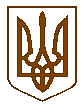 КРИВОРІЗЬКИЙ ЛІЦЕЙ №107 «ЛІДЕР»КРИВОРІЗЬКОЇ МІСЬКОЇ РАДИвул. Катеринівська, 11, м. Кривий Ріг,  Дніпропетровська область, 50071тел. 096-119-32-79,  е-mail: 107element@ukr.netКод ЄДРПОУ 25972282від_____________№_____Про проведення «Місячника безпеки життєдіяльності» та «Тижня безпеки дитини» серед учасників освітнього процесу в  КЛ № 107 «Лідер» КМР Відповідно до Кодексу Цивільного захисту України, Постанов Кабінету Міністрів України від 23.10.2013 № 819 «Про затвердження Порядку проведення навчання керівного складу та фахівців, діяльність яких пов’язана з організацією і здійсненням заходів з питань цивільного захисту» (із змінами та доповненнями, внесеними згідно з Постановою Кабінету Міністрів України від 14.02.2023 № 134), наказу Міністерства внутрішніх справ України від 28.11.2019 № 991 «Про затвердження порядку організації та проведення спеціальних об’єктових навчань і тренувань з питань цивільного захисту», наказів Міністерства освіти і науки України від 15.08.2016 № 974 «Про затвердження Правил пожежної безпеки для навчальних закладів та установ системи освіти України», від 21.11.2016 № 1400 «Про затвердження Положення про функціональну підсистему навчання дітей дошкільного віку, учнів та студентів діям у надзвичайних ситуаціях (з питань безпеки життєдіяльності) єдиної державної системи цивільного захисту», від 11.08.2020 № 1037 «Про затвердження Табеля термінових та строкових донесень Міністерства освіти і науки України з питань цивільного захисту, охорони праці та безпеки життєдіяльності», спільного наказу МВС України  та МОН України від 18.08.2023 № 685/1013 «Про затвердження Порядку раннього попередження та евакуації учасників освітнього процесу в разі нападу або ризику нападу на закладу освіти», листа МОН України від 12.01.2024 № 1/548-24 «Про затвердження Організаційно-методичних вказівок з підготовки населення до дій у надзвичайних ситуаціях на 2024-2025 роки»,  наказу ДОН виконкому Криворізької міської ради від 11.03.2024 року № 55 «Про проведення «Місячника безпеки життєдіяльності» та «Тижня безпеки дитини» серед учасників освітнього процесу  в закладах освіти міста Кривого Рогу», наказу відділу освіти виконкому Саксаганської районної у місті ради від 13.03.2024 року № 68 «Про проведення «Місячника безпеки життєдіяльності» та «Тижня безпеки дитини» серед учасників освітнього процесу  в закладах освіти Саксаганського району», задля закріплення знань з питань безпеки життєдіяльності, відпрацювання теоретичних і практичних знань/умінь щодо правильних дій при виникненні надзвичайних ситуацій/подій різного характеру в особливий період, забезпечення збереження життя і здоров’я учасників освітнього процесу, -Н А К А З У Ю:Відповідальному з охорони праці Махині В.Ф.: Організувати та провести у закладі «Місячник безпеки життєдіяльності» серед учасників освітнього процесу (Додаток до наказу).								      з 01.04.2024  по 01.05.2024 рокуПідсумки проведення «Місячника безпеки життєдіяльності серед учасників освітнього процесу» узагальнити наказом по закладу.Класним керівникам 4-11 класів: Провести бесіди та практичні заняття з питань безпеки життєдіяльності серед учасників освітнього процесу:-запобігання ризикам, пов’язаними з вибухонебезпечними чи підозрілими предметами та правил поводження з такими предметами; -порядку дій у разі виникнення надзвичайних ситуацій різного характеру (у тому числі радіаційного, хімічного та бактеріологічного характеру);-правильних дій у разі виникнення різних надзвичайних подій в особливий період; -запобігання загибелі на водних об’єктах у весняно-літній періоди та заборони перебування дітей на територіях й місцях, що несуть загрозу життю і здоров’ю людини                                                                                                з 01.04.2024  по 01.05.2024 року2.2. Провести роз’яснювальну роботу серед батьків щодо безпеки життєдіяльності, запобігання випадків загибелі та травмування внаслідок безконтрольного знаходження дітей біля водоймищ та на воді; територіях й місцях, що несуть загрозу життю й здоров’ю людини.                                                                                           з 01.04.2024  по 01.05.2024 року2.3.Провести виховні бесіди з питань охорони праці, забезпечення безпеки та здоров’я людей на робочих місцях, присвячених святкуванню Дня охорони праці в Україні та Всесвітньому Дню охорони праці						                                  26.04.2024 року		Відповідальному за цивільний захист Балакіній І.Ю.:Організувати і провести практичне відпрацювання евакозаходів та освітніх питань з цивільного захисту та безпеки життєдіяльності, порядку дій персоналу та здобувачів освіти на випадок надзвичайних ситуацій різного характеру та небезпечних подій, надання домедичної допомоги на дошпитальному рівні, з урахуванням вимог безпеки під час особливого періоду                                                                                        з 01.04.2024  по 01.05.2024 рокуОрганізувати і провести єдиний День цивільного захисту у закладі								                                25.04.2024 року	Заступнику директора з ВР Махині В.Ф. ознайомити класних керівників 4-11 класів із наказом в онлайн режимі.                                                                                                                       29.03.2024 рокуВідповідальність за виконання наказу покласти на заступника директора з ВР Махиню В.Ф..Директор КЛ № 107 «Лідер» КМР				Михайло МАЗІНЗ наказом ознайомлена: 		Вікторія Махиня						Ірина БалакінаДодаток 	Затверджено наказ по ліцеювід ____________ року № ______П Л А Н   З А Х О Д І В«Місячника безпеки життєдіяльності» серед учасників освітнього процесу в  КЛ № 107 «Лідер» КМР№ з/пНазва заходуТермін виконанняВідповідальні1.Провести «Місячник безпеки життєдіяльності серед учасників освітнього процесу»з 01.04.2024  по 01.05.2024 рокуВідповідальний з ОПМахиня В.Ф.2.Організувати і провести практичне відпрацювання евакозаходів та освітніх питань з цивільного захисту та безпеки життєдіяльності, порядку дій персоналу та здобувачів освіти на випадок надзвичайних ситуацій різного характеру та небезпечних подій, надання домедичної допомоги на дошпитальному рівні, з урахуванням вимог безпеки під час особливого періодуз 01.04.2024  по 01.05.2024 рокуВідповідальний з ЦЗБалакіна І.Ю.3.Провести бесіди та практичні заняття з питань безпеки життєдіяльності, цивільного захисту серед учасників освітнього процесу:-запобігання ризикам, пов’язаними з вибухонебезпечними чи підозрілими предметами та правил поводження з такими предметами; -порядку дій у разі виникнення надзвичайних ситуацій різного характеру (у тому числі радіаційного, хімічного та бактеріологічного характеру);-правильних дій у разі виникнення різних надзвичайних подій в особливий період; -запобігання загибелі на водних об’єктах у весняний  період та заборони перебування дітей на територіях й місцях, що несуть загрозу життю і здоров’ю людини - порядок дій у разі оголошення «Увага! Повітряна тривога!»   з 01.04.2024  по 01.05.2024 рокуВідповідальний з ОПМахиня В.Ф.Відповідальний з ЦЗБалакіна І.Ю.4.Організувати та провести єдиний День цивільного захисту (відповідно до плану)25.04.2024Відповідальний з ЦЗБалакіна І.Ю.5.Провести в рамках Місячника безпеки життєдіяльності Тиждень охорони праці, присвячений святкуванню Дня охорони праці в Україні та Всесвітньому Дню охорони праціЗ 22.04.2024 по 28.04.2024Відповідальний з ОПМахиня В.Ф.6.Провести виховні години з питань охорони праці, забезпечення безпеки та здоров’я людей на робочих місцях, присвячений святкуванню Дня охорони праці в Україні та Всесвітньому Дню охорони праці 26.04.2024Відповідальний з ОПМахиня В.Ф.класні керівники 4-11 кл.7. Провести нараду з педагогічним складом щодо розгляду питань безпеки життєдіяльності, цивільного захисту, запобігання випадкам загибелі та травмування учасників освітнього процесу в особливий період. 19.04.2024Директор ліцею8.Проводити різні форми просвітницько-профілактичної роботи серед учасників освітнього процесу щодо запобігання загибелі та травмування в особливий період; висвітлювати інформацію на сайті ліцею, в соцмережах, чатах спілкування тощоПостійноВідповідальний з ОПМахиня В.Ф.Відповідальний з ОПМахиня В.Ф.Інженер-електронникХарченко І.С.